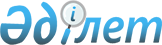 О внесении изменений и дополнения в постановление Правительства Республики Казахстан от 16 марта 1999 года № 247 "Об утверждении Инструкции о порядке создания, деятельности и ликвидации консультативно-совещательных органов при Правительстве Республики Казахстан и рабочих групп"Постановление Правительства Республики Казахстан от 4 февраля 2016 года № 54      Правительство Республики Казахстан ПОСТАНОВЛЯЕТ:



      1. Внести в постановление Правительства Республики Казахстан от 16 марта 1999 года № 247 «Об утверждении Инструкции о порядке создания, деятельности и ликвидации консультативно-совещательных органов при Правительстве Республики Казахстан и рабочих групп» (САПП Республики Казахстан, 1999 г., № 9, ст. 70) следующие изменения и дополнение:



      в Инструкции о порядке создания, деятельности и ликвидации консультативно-совещательных органов при Правительстве Республики Казахстан и рабочих групп, утвержденной указанным постановлением:



      пункт 6 изложить в следующей редакции:

      «6. Состав и при необходимости Положение о комиссии, а также состав рабочей группы, ее задачи определяются распоряжением Премьер-Министра Республики Казахстан.

      Организация и порядок работы комиссии осуществляются в соответствии с настоящей Инструкцией, о чем указывается в Положении о комиссии.

      При этом в Положении о комиссии предусматриваются задачи, периодичность заседаний комиссии, а также рабочий орган.

      Персональный состав комиссии на основе утвержденного должностного состава определяется протокольным решением.»;



      подпункт 2) пункта 8 изложить в следующей редакции:

      «2) задачи, которые будут возложены на комиссию/рабочую группу;»;



      пункт 10 изложить в следующей редакции:

      «10. В случае, предусмотренном подпунктом 1) пункта 9 настоящей Инструкции, государственный орган, инициирующий образование комиссии/рабочей группы, разрабатывает и вносит в Правительство проект распоряжения Премьер-Министра Республики Казахстан, согласованный с заинтересованными министерствами и ведомствами в соответствии с Регламентом Правительства Республики Казахстан.»;



      главу 3 изложить в следующей редакции:

      «3. Задачи комиссии/рабочей группы

      13. Задачи комиссии/рабочей группы устанавливаются в распоряжении Премьер-Министра.»;



      пункт 15 изложить в следующей редакции:

      «15. Рабочий орган комиссии, которым является государственный орган, инициировавший ее создание, либо должностное лицо которого является председателем комиссии, указывается в Положении о комиссии.

      Рабочий орган в целях обеспечения деятельности комиссии:

      1) осуществляет организационно-техническое обеспечение работы комиссии, в том числе готовит предложения по повестке дня заседания комиссии, необходимые документы, материалы, которые должны быть направлены членам комиссии за три рабочих дня до проведения заседания комиссии с приложением проекта протокола;

      2) приглашает на заседания комиссии представителей государственных органов, иных организаций и лиц (по согласованию); 

      3) запрашивает необходимую информацию от государственных органов, иных организаций и лиц (по согласованию); 

      4) привлекает специалистов государственных органов, иных организаций и лиц (по согласованию).»;



      дополнить пунктом 16-1 следующего содержания: 

      «16-1. Повестка дня заседания, а также дата, время и место проведения определяются председателем комиссии.

      Заседание комиссии считается правомочным, если на нем присутствует не менее двух третей от общего числа членов комиссии.»;



      пункт 18 изложить в следующей редакции:

      «18. Организационно-техническое обеспечение работы рабочей группы осуществляет государственный орган, инициировавший ее создание, который готовит предложения по повестке дня заседания рабочей группы, необходимые документы, материалы и направляет их членам рабочей группы за три рабочих дня до проведения заседания рабочей группы с приложением проекта протокола.». 



      2. Настоящее постановление вводится в действие со дня его подписания.      Премьер-Министр

      Республики Казахстан                   К. Масимов
					© 2012. РГП на ПХВ «Институт законодательства и правовой информации Республики Казахстан» Министерства юстиции Республики Казахстан
				